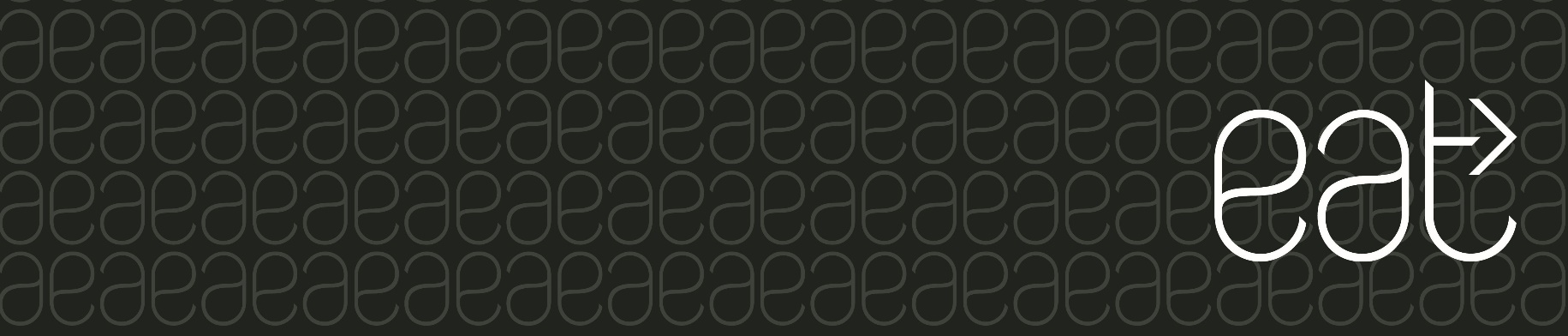 Mixed EATlounasbuffet, juoma, leipäpöytä, jälkiruoka tai hedelmä ja kahvi/teelunch buffet, drink, bread, dessert or fruit and coffee/tea7.50€ Neste henkilökunta9.50€ Muiden yritysten henkilökunta 